Mrs. Powell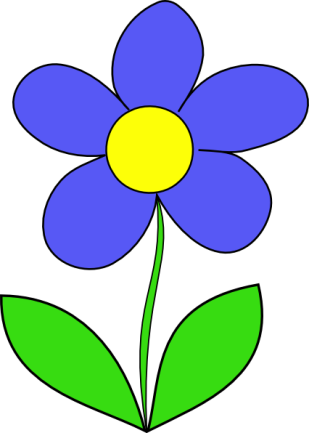 Lesson PlansOctober 22-26	, 2018ClassesMondayTuesdayWednesdayThursdayFriday7th MathView the Cspan video about Cushing Tank Farm #22Plan diagram of crude oil tank (grid paper)Build Oil Tank and compute SA and VolumeFinish construction of cylindrical tank6th MathTitle IIntro to Chapter 3 Algebra P973.1 Algebraic Expressions.P98-100Evaluating Algebraic Expressions P101WB 54Title I  10:30            11:00Reading Eggs2nd grade6th grade title IComputerReading Eggs2nd grade6th grade Title IComputer Title I  11:30             12:003rd grade Title ILunch3rd grade3rd grade3rd gradeTitle I    12:30              1:00K Title I/computer4th computer 4th Title I4th computerK Title I/computer4th computer4th Title I4th computerComputer1:30/2:00PreK2ndPreK2ndComputer2:30/3:003rd1st3rd1st3rd1st3rd1st